“高等教育信息化发展趋势研讨会暨高校信息化调研员培训工作会”  参会须知会议时间、地点会议时间： 2016年1月8日会议地点： 北京西郊宾馆 金缘厅具体地址： 北京市海淀区王庄路18号酒店信息入住酒店： 北京西郊宾馆酒店座机：010—62322288具体地点：北京市海淀区王庄路18号住宿标准：标间： 500元/天/间（含双早）；单间： 400元/天/间（含单早）报到时间、地点北京市外代表报到： 报到时间：1月7日12:00-21:30报到地点：北京西郊宾馆酒店大堂注：21：30以后报到的老师，请提前通知会务组，以便为您预留房间。北京市内代表报到： 报到时间：1月8日上午08：00－08：30报到地点：北京西郊宾馆金缘厅会议用餐西郊宾馆酒店用餐乘车路线北京首都国际机场——北京西郊宾馆乘坐出租车：约一个小时，100元乘坐地铁：机场线-地铁10号线-地铁13号线  约1小时40分钟首都国际机场上车（机场线）——三元桥站下车——换乘10号线地铁——知春路站下车——换乘13号线地铁——五道口站下车步行700米即到北京站——北京西郊宾馆乘坐出租：约50分钟，55元乘坐地铁：地铁2号线-地铁13号线  约1小时地铁2号线北京站上车——西直门换乘地铁13号线——五道口站下车步行700米即到北京西站火车站——北京西郊宾馆 乘坐出租车：约40分钟，45元乘坐公交：  地铁9号线-地铁4号线-地铁13号线地铁9号线北京西站上车-国家图书馆换成地铁4号线-西直门换成地铁13号线-五道口站下车步行700米即到北京南站火车站——北京西郊宾馆乘坐出租车：约55分钟，65元乘坐公交：地铁4号线-地铁13号线地铁4号线北京南站上车-西直门换成地铁13号线-五道口站下车步行700米即到其他说明及注意事项本次会议不收取会务费；请老师前往签到台完成签到，领取会议资料，凭会议资料中代表证享受优惠价格办理酒店入住手续；会议期间，请老师遵守会议统一安排，有问题及时和会务组取得联系。会务组联系方式：何姗姗 13581828082杨  珊 13601221718            李一夫 13911772864高等教育信息化发展趋势研讨会暨高校信息化调研员培训工作会 组委会2015年12月29日附：酒店位置图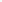 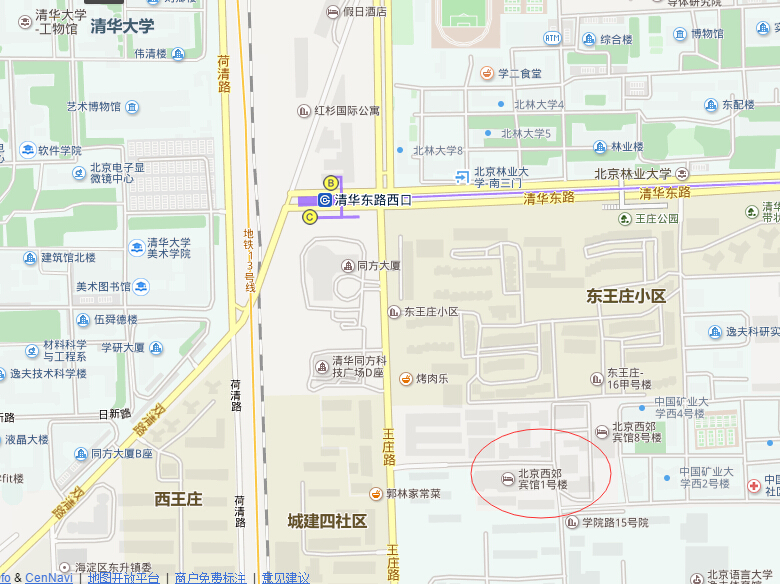 